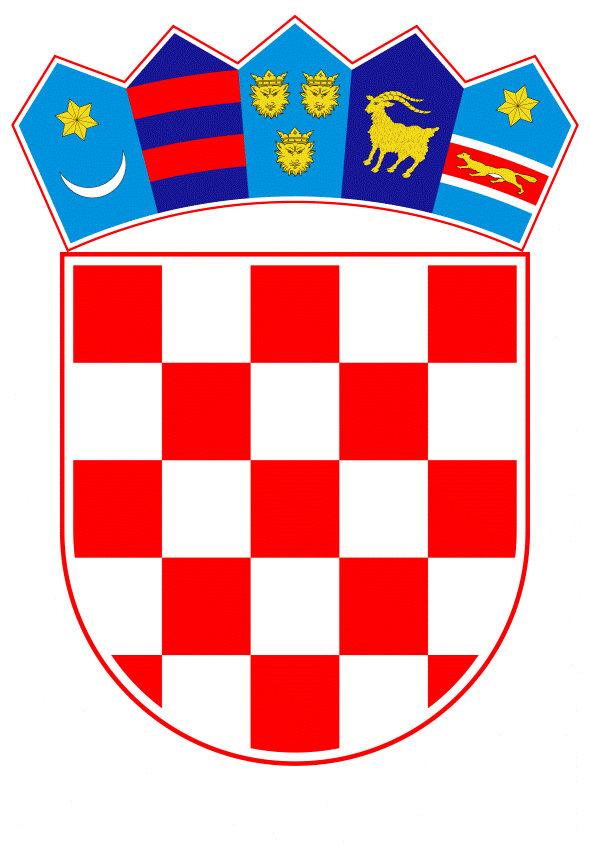 VLADA REPUBLIKE HRVATSKEZagreb, 21. prosinca 2023.______________________________________________________________________________________________________________________________________________________________________________________________________________________________Banski dvori | Trg Sv. Marka 2 | 10000 Zagreb | tel. 01 4569 222 | vlada.gov.hrVLADA REPUBLIKE HRVATSKE   	Na temelju članka 31. stavka 2. Zakona o Vladi Republike Hrvatske („Narodne novine“, br. 150/11., 119/14., 93/16., 116/18. i 80/22.), a u vezi sa člankom 27. stavkom 3. Statuta Središnjeg registra osiguranika („Narodne novine“, br. 83/14., 60/15., 62/17. i 91/18.), Vlada Republike Hrvatske je na sjednici održanoj ___________ donijelaO D L U K Uo davanju prethodne suglasnosti ravnateljici Središnjeg registra osiguranika za sklapanje Prvog dodatka Ugovora o povjeravanju obavljanja dijela posla Središnjeg registra osiguranikaI.	Daje se prethodna suglasnost ravnateljici Središnjeg registra osiguranika da sklopi s Financijskom agencijom Prvi dodatak Ugovora o povjeravanju obavljanja dijela posla Središnjeg registra osiguranika, a sukladno Odluci Upravnog vijeća Središnjeg registra osiguranika, KLASA: 353-00/14-00/5399, URBROJ: 353-06-02/2-23-19 od 7. studenoga 2023.II.	Ova Odluka stupa na snagu danom donošenja.KLASA:URBROJ:Zagreb, 	___________________      PREDSJEDNIK       mr. sc. Andrej PlenkovićOBRAZLOŽENJE Središnji registar osiguranika (dalje: REGOS) sklopio je s Financijskom agencijom Ugovor o povjeravanju obavljanja dijela posla Središnjeg registra osiguranika, od 13. veljače 2014. godine (dalje: Ugovor). Predmet Ugovora su poslovi vezani uz šalterske usluge, računalne usluge, usluge arhiviranja i dostave podataka u obvezna mirovinska društva. Naknada za obavljanje poslova na godišnjoj razini ugovorena je u iznosu od 40.000.000 kuna. Prema fiksnom tečaju konverzije naknada iznosi 5.308.912,34 eura godišnje.Od potpisivanja Ugovora 2014. godine pa do 2023. godine razvijena su brojna nova kompleksna programska i aplikativna rješenja te su postojeća rješenja prilagođena novim zahtjevima, što dovodi do kontinuiranog povećanja memorijskih prostora baza podataka. Svi podaci sustava REGOS nastali od početka rada sustava dostupni su u realnom vremenu. Prosječno godišnje povećanje baze podataka je naraslo za 33 % te se porast očekuje i u narednom razdoblju, što rezultira povećanjem troškova razvoja i održavanja hardverske i softverske infrastrukture na osnovnoj i rezervnoj lokaciji koji moraju zadovoljavati propisane mjere informacijske sigurnosti za sustav ovakvog značaja. Povećanje količine podataka u sustavu utječe i na fizički porast izvještajnog sustava - Data warehouse (DW) i Business intelligence (BI) u narednom razdoblju.Također, u narednom razdoblju očekuje se značajan angažman resursa na održavanju web servisa za platformu „Moja mirovina“ putem kojeg će za korisnike portala biti dostupni podaci iz IS REGOS, što posljedično generira veće troškove.U narednom razdoblju osim redovnog održavanja sustava slijede i brojne opsežne promjene i prilagodbe sustava koje će zahtijevati dodatne resurse, kako u razvojnom djelu, tako i u operativnom provođenju svakodnevnih obrada. U najavi su unaprjeđenja koja od sustava REGOS očekuju druge institucije (Porezna uprava, Hrvatski zavod za mirovinsko osiguranje) te migracija sustava REGOS na novu tehnološku platformu. Migracija je neophodna kako zbog brzog razvoja informatičkih tehnologija ne bismo došli u situaciju zastarjelosti opreme i aplikacija i nemogućnosti daljeg razvoja i općenito rada sustava. Sam proces migracije zahtijeva dugoročan i sveobuhvatan angažman većeg broja resursa, a što je nužno kako bi organizacijski i tehnološki bili osigurani svi uvjeti za uspješno provođenje migracije po svim faznim koracima, paralelno neometan produkcijski rad postojećih programa do kraja projekta, reinženjering integracija sa drugim sustavima, opsežno i detaljno testiranje svih programa i funkcionalnosti na novom tehnološkom okruženju.Uvažavajući očekivano povećanje opsega i složenosti poslova u odnosu na opseg i složenost u prethodnom razdoblju, povećanje troškova održavanja u budućem razdoblju, objektivnih okolnosti povećanja cijena koje utječu na potrebne dogradnje opreme, dogradnje i obnove sistemskih licenci, tehnoloških i operativnih zahtjeva najviše složenosti i rizičnosti vezanih uz migraciju sustava, predlaže se povećanje iznosa naknade za 20%, čime bi godišnja naknadna iznosila 6.370.694 eura s uključenim porezom na dodanu vrijednost.Prema odredbi članka 27. stavka 3. Statuta REGOS-a („Narodne novine“, br. 83/14, 60/15, 70/15 – pročišćeni tekst, 62/17, 77/17 – pročišćeni tekst, 91/18 i 100/18 – pročišćeni tekst), ravnateljici REGOS-a za sklapanje Prvog dodatka Ugovora o povjeravanju obavljanja dijela posla REGOS-a (dalje: Prvi dodatak Ugovor) potrebna je prethodna suglasnost Upravnog vijeća REGOS-a i Vlade Republike Hrvatske.Upravno vijeće REGOS-a, na sjednici održanoj dana 7. studenoga 2023. godine, Odlukom, KLASA: 353-00/14-00/5399, URBROJ: 353-06-02/2-23-19 dalo je prethodnu suglasnost ravnateljici REGOS-a za sklapanje predmetnog Prvog dodatka Ugovora. Slijedom navedenog, predlaže se Vladi Republike Hrvatske donošenje predmetne Odluke.Predlagatelj:Ministarstvo rada, mirovinskoga sustava, obitelji i socijalne politikePredmet:Prijedlog odluke o davanju prethodne suglasnosti ravnateljici Središnjeg registra osiguranika za sklapanje Prvog dodatka Ugovora o povjeravanju obavljanja dijela posla Središnjeg registra osiguranika